 Alvará  Averbamento de Alvará  Certidão  Alvará  Averbamento de Alvará  Certidão  Alvará  Averbamento de Alvará  Certidão  Alvará  Averbamento de Alvará  Certidão  Alvará  Averbamento de Alvará  Certidão  Alvará  Averbamento de Alvará  Certidão  Alvará  Averbamento de Alvará  Certidão  Alvará  Averbamento de Alvará  Certidão  Alvará  Averbamento de Alvará  Certidão  Alvará  Averbamento de Alvará  Certidão  Alvará  Averbamento de Alvará  Certidão  Alvará  Averbamento de Alvará  Certidão  Alvará  Averbamento de Alvará  Certidão  Alvará  Averbamento de Alvará  Certidão  Alvará  Averbamento de Alvará  Certidão  Alvará  Averbamento de Alvará  Certidão  Alvará  Averbamento de Alvará  Certidão  Alvará  Averbamento de Alvará  Certidão  Alvará  Averbamento de Alvará  Certidão  Alvará  Averbamento de Alvará  Certidão  Alvará  Averbamento de Alvará  Certidão  Alvará  Averbamento de Alvará  Certidão  Alvará  Averbamento de Alvará  Certidão  Alvará  Averbamento de Alvará  Certidão  Alvará  Averbamento de Alvará  Certidão  Alvará  Averbamento de Alvará  Certidão  Alvará  Averbamento de Alvará  Certidão  Alvará  Averbamento de Alvará  Certidão  Alvará  Averbamento de Alvará  Certidão  Alvará  Averbamento de Alvará  Certidão  Alvará  Averbamento de Alvará  Certidão  Alvará  Averbamento de Alvará  Certidão  Alvará  Averbamento de Alvará  Certidão  Alvará  Averbamento de Alvará  Certidão  Alvará  Averbamento de Alvará  Certidão  Alvará  Averbamento de Alvará  Certidão  Alvará  Averbamento de Alvará  Certidão  Alvará  Averbamento de Alvará  Certidão  Alvará  Averbamento de Alvará  Certidão À Presidência da Câmara Municipal de PalmelaÀ Presidência da Câmara Municipal de PalmelaÀ Presidência da Câmara Municipal de PalmelaÀ Presidência da Câmara Municipal de PalmelaÀ Presidência da Câmara Municipal de PalmelaÀ Presidência da Câmara Municipal de PalmelaÀ Presidência da Câmara Municipal de PalmelaÀ Presidência da Câmara Municipal de PalmelaÀ Presidência da Câmara Municipal de PalmelaÀ Presidência da Câmara Municipal de PalmelaÀ Presidência da Câmara Municipal de PalmelaÀ Presidência da Câmara Municipal de PalmelaÀ Presidência da Câmara Municipal de PalmelaÀ Presidência da Câmara Municipal de PalmelaÀ Presidência da Câmara Municipal de PalmelaÀ Presidência da Câmara Municipal de PalmelaÀ Presidência da Câmara Municipal de PalmelaÀ Presidência da Câmara Municipal de PalmelaÀ Presidência da Câmara Municipal de PalmelaÀ Presidência da Câmara Municipal de PalmelaÀ Presidência da Câmara Municipal de PalmelaÀ Presidência da Câmara Municipal de PalmelaÀ Presidência da Câmara Municipal de PalmelaÀ Presidência da Câmara Municipal de PalmelaÀ Presidência da Câmara Municipal de PalmelaÀ Presidência da Câmara Municipal de PalmelaÀ Presidência da Câmara Municipal de PalmelaÀ Presidência da Câmara Municipal de PalmelaÀ Presidência da Câmara Municipal de PalmelaÀ Presidência da Câmara Municipal de PalmelaÀ Presidência da Câmara Municipal de PalmelaÀ Presidência da Câmara Municipal de PalmelaÀ Presidência da Câmara Municipal de PalmelaÀ Presidência da Câmara Municipal de PalmelaÀ Presidência da Câmara Municipal de PalmelaÀ Presidência da Câmara Municipal de PalmelaÀ Presidência da Câmara Municipal de PalmelaÀ Presidência da Câmara Municipal de PalmelaÀ Presidência da Câmara Municipal de PalmelaÀ Presidência da Câmara Municipal de PalmelaIdentificação do/a RequerenteIdentificação do/a RequerenteIdentificação do/a RequerenteIdentificação do/a RequerenteIdentificação do/a RequerenteIdentificação do/a RequerenteIdentificação do/a RequerenteIdentificação do/a RequerenteIdentificação do/a RequerenteIdentificação do/a RequerenteIdentificação do/a RequerenteIdentificação do/a RequerenteIdentificação do/a RequerenteIdentificação do/a RequerenteIdentificação do/a RequerenteIdentificação do/a RequerenteIdentificação do/a RequerenteIdentificação do/a RequerenteIdentificação do/a RequerenteIdentificação do/a RequerenteIdentificação do/a RequerenteIdentificação do/a RequerenteIdentificação do/a RequerenteIdentificação do/a RequerenteIdentificação do/a RequerenteIdentificação do/a RequerenteIdentificação do/a RequerenteIdentificação do/a RequerenteIdentificação do/a RequerenteIdentificação do/a RequerenteIdentificação do/a RequerenteIdentificação do/a RequerenteIdentificação do/a RequerenteIdentificação do/a RequerenteIdentificação do/a RequerenteIdentificação do/a RequerenteIdentificação do/a RequerenteIdentificação do/a RequerenteIdentificação do/a RequerenteIdentificação do/a RequerenteNIF/NIPCNIF/NIPCNIF/NIPCNIF/NIPCNIF/NIPCNIF/NIPCNIF/NIPCNIF/NIPCNIF/NIPCNIF/NIPCNIF/NIPCNIF/NIPCNIF/NIPCNIF/NIPCNIF/NIPCNIF/NIPCNIF/NIPCNIF/NIPCNIF/NIPCNIF/NIPCNIF/NIPCNIF/NIPCTipoTipoTipoTipoNome|DesignaçãoNome|DesignaçãoNome|DesignaçãoNome|DesignaçãoNome|DesignaçãoNome|DesignaçãoMorada|SedeMorada|SedeMorada|SedeMorada|SedeMorada|SedeMorada|SedeCódigo PostalCódigo PostalCódigo PostalCódigo PostalCódigo PostalCódigo PostalTelefoneTelefoneTelefoneTelefoneTelefoneTelefoneTelemóvelTelemóvelTelemóvelTelemóvelTelemóvelFaxFaxFaxFaxFaxFaxCorreio EletrónicoCorreio EletrónicoCorreio EletrónicoCorreio EletrónicoCorreio EletrónicoCorreio Eletrónico Autorizo o envio de notificações, no decorrer deste processo, para o endereço eletrónico indicado. Autorizo o envio de notificações, no decorrer deste processo, para o endereço eletrónico indicado. Autorizo o envio de notificações, no decorrer deste processo, para o endereço eletrónico indicado. Autorizo o envio de notificações, no decorrer deste processo, para o endereço eletrónico indicado. Autorizo o envio de notificações, no decorrer deste processo, para o endereço eletrónico indicado. Autorizo o envio de notificações, no decorrer deste processo, para o endereço eletrónico indicado. Autorizo o envio de notificações, no decorrer deste processo, para o endereço eletrónico indicado. Autorizo o envio de notificações, no decorrer deste processo, para o endereço eletrónico indicado. Autorizo o envio de notificações, no decorrer deste processo, para o endereço eletrónico indicado. Autorizo o envio de notificações, no decorrer deste processo, para o endereço eletrónico indicado. Autorizo o envio de notificações, no decorrer deste processo, para o endereço eletrónico indicado. Autorizo o envio de notificações, no decorrer deste processo, para o endereço eletrónico indicado. Autorizo o envio de notificações, no decorrer deste processo, para o endereço eletrónico indicado. Autorizo o envio de notificações, no decorrer deste processo, para o endereço eletrónico indicado. Autorizo o envio de notificações, no decorrer deste processo, para o endereço eletrónico indicado. Autorizo o envio de notificações, no decorrer deste processo, para o endereço eletrónico indicado. Autorizo o envio de notificações, no decorrer deste processo, para o endereço eletrónico indicado. Autorizo o envio de notificações, no decorrer deste processo, para o endereço eletrónico indicado. Autorizo o envio de notificações, no decorrer deste processo, para o endereço eletrónico indicado. Autorizo o envio de notificações, no decorrer deste processo, para o endereço eletrónico indicado. Autorizo o envio de notificações, no decorrer deste processo, para o endereço eletrónico indicado. Autorizo o envio de notificações, no decorrer deste processo, para o endereço eletrónico indicado. Autorizo o envio de notificações, no decorrer deste processo, para o endereço eletrónico indicado. Autorizo o envio de notificações, no decorrer deste processo, para o endereço eletrónico indicado. Autorizo o envio de notificações, no decorrer deste processo, para o endereço eletrónico indicado. Autorizo o envio de notificações, no decorrer deste processo, para o endereço eletrónico indicado. Autorizo o envio de notificações, no decorrer deste processo, para o endereço eletrónico indicado. Autorizo o envio de notificações, no decorrer deste processo, para o endereço eletrónico indicado. Autorizo o envio de notificações, no decorrer deste processo, para o endereço eletrónico indicado. Autorizo o envio de notificações, no decorrer deste processo, para o endereço eletrónico indicado. Autorizo o envio de notificações, no decorrer deste processo, para o endereço eletrónico indicado. Autorizo o envio de notificações, no decorrer deste processo, para o endereço eletrónico indicado. Autorizo o envio de notificações, no decorrer deste processo, para o endereço eletrónico indicado. Autorizo o envio de notificações, no decorrer deste processo, para o endereço eletrónico indicado. Autorizo o envio de notificações, no decorrer deste processo, para o endereço eletrónico indicado. Autorizo o envio de notificações, no decorrer deste processo, para o endereço eletrónico indicado. Autorizo o envio de notificações, no decorrer deste processo, para o endereço eletrónico indicado. Autorizo o envio de notificações, no decorrer deste processo, para o endereço eletrónico indicado. Autorizo o envio de notificações, no decorrer deste processo, para o endereço eletrónico indicado. Autorizo o envio de notificações, no decorrer deste processo, para o endereço eletrónico indicado.Profissão|AtividadeProfissão|AtividadeProfissão|AtividadeProfissão|AtividadeProfissão|AtividadeProfissão|AtividadeCAECAECAECAERepresentanteRepresentanteRepresentanteRepresentanteRepresentanteRepresentanteDocumento de IdentificaçãoDocumento de IdentificaçãoDocumento de IdentificaçãoDocumento de IdentificaçãoDocumento de IdentificaçãoDocumento de IdentificaçãoDocumento de IdentificaçãoDocumento de IdentificaçãoN.ºN.ºData de ValidadeData de ValidadeData de ValidadeData de ValidadeData de ValidadeData de ValidadeData de ValidadeData de ValidadeData de ValidadeData de ValidadeObjeto do PedidoObjeto do PedidoObjeto do PedidoObjeto do PedidoObjeto do PedidoObjeto do PedidoObjeto do PedidoObjeto do PedidoObjeto do PedidoObjeto do PedidoObjeto do PedidoObjeto do PedidoObjeto do PedidoObjeto do PedidoObjeto do PedidoObjeto do PedidoObjeto do PedidoObjeto do PedidoObjeto do PedidoObjeto do PedidoObjeto do PedidoObjeto do PedidoObjeto do PedidoObjeto do PedidoObjeto do PedidoObjeto do PedidoObjeto do PedidoObjeto do PedidoObjeto do PedidoObjeto do PedidoObjeto do PedidoObjeto do PedidoObjeto do PedidoObjeto do PedidoObjeto do PedidoObjeto do PedidoObjeto do PedidoObjeto do PedidoObjeto do PedidoObjeto do PedidoVem requerer a V.Ex.ª, na qualidade de proprietário/a, Vem requerer a V.Ex.ª, na qualidade de proprietário/a, Vem requerer a V.Ex.ª, na qualidade de proprietário/a, Vem requerer a V.Ex.ª, na qualidade de proprietário/a, Vem requerer a V.Ex.ª, na qualidade de proprietário/a, Vem requerer a V.Ex.ª, na qualidade de proprietário/a, Vem requerer a V.Ex.ª, na qualidade de proprietário/a, Vem requerer a V.Ex.ª, na qualidade de proprietário/a, Vem requerer a V.Ex.ª, na qualidade de proprietário/a, Vem requerer a V.Ex.ª, na qualidade de proprietário/a, Vem requerer a V.Ex.ª, na qualidade de proprietário/a, Vem requerer a V.Ex.ª, na qualidade de proprietário/a, Vem requerer a V.Ex.ª, na qualidade de proprietário/a, Vem requerer a V.Ex.ª, na qualidade de proprietário/a, Vem requerer a V.Ex.ª, na qualidade de proprietário/a, Vem requerer a V.Ex.ª, na qualidade de proprietário/a, Vem requerer a V.Ex.ª, na qualidade de proprietário/a, Vem requerer a V.Ex.ª, na qualidade de proprietário/a, Vem requerer a V.Ex.ª, na qualidade de proprietário/a, Vem requerer a V.Ex.ª, na qualidade de proprietário/a, Vem requerer a V.Ex.ª, na qualidade de proprietário/a, Vem requerer a V.Ex.ª, na qualidade de proprietário/a, Vem requerer a V.Ex.ª, na qualidade de proprietário/a, Vem requerer a V.Ex.ª, na qualidade de proprietário/a, Vem requerer a V.Ex.ª, na qualidade de proprietário/a, Vem requerer a V.Ex.ª, na qualidade de proprietário/a, Vem requerer a V.Ex.ª, na qualidade de proprietário/a, Vem requerer a V.Ex.ª, na qualidade de proprietário/a, Vem requerer a V.Ex.ª, na qualidade de proprietário/a, Vem requerer a V.Ex.ª, na qualidade de proprietário/a, Vem requerer a V.Ex.ª, na qualidade de proprietário/a, Vem requerer a V.Ex.ª, na qualidade de proprietário/a, Vem requerer a V.Ex.ª, na qualidade de proprietário/a, Vem requerer a V.Ex.ª, na qualidade de proprietário/a, Vem requerer a V.Ex.ª, na qualidade de proprietário/a, Vem requerer a V.Ex.ª, na qualidade de proprietário/a, Vem requerer a V.Ex.ª, na qualidade de proprietário/a, Vem requerer a V.Ex.ª, na qualidade de proprietário/a, Vem requerer a V.Ex.ª, na qualidade de proprietário/a, Vem requerer a V.Ex.ª, na qualidade de proprietário/a, Vem requerer a V.Ex.ª, na qualidade de proprietário/a, Vem requerer a V.Ex.ª, na qualidade de proprietário/a,  Certidão: Certidão: Certidão: Certidão: Certidão: Certidão: Certidão: Certidão: Certidão: Certidão: Certidão: Certidão: Certidão: Certidão: Certidão: Certidão: Certidão: Certidão: Certidão: Certidão: Certidão: Certidão: Certidão: Certidão: Certidão: Certidão: Certidão: Certidão: Certidão: Certidão: Certidão: Certidão: Certidão: Certidão: Certidão: Certidão: Certidão: Certidão: Certidão: Certidão: Certidão: Certidão: do alvará n.º      , da sepultura perpétua n.º      , talhão n.º      , registado no Livro n.º       (folhas      ).  do alvará n.º      , da sepultura perpétua n.º      , talhão n.º      , registado no Livro n.º       (folhas      ).  do alvará n.º      , da sepultura perpétua n.º      , talhão n.º      , registado no Livro n.º       (folhas      ).  do alvará n.º      , da sepultura perpétua n.º      , talhão n.º      , registado no Livro n.º       (folhas      ).  do alvará n.º      , da sepultura perpétua n.º      , talhão n.º      , registado no Livro n.º       (folhas      ).  do alvará n.º      , da sepultura perpétua n.º      , talhão n.º      , registado no Livro n.º       (folhas      ).  do alvará n.º      , da sepultura perpétua n.º      , talhão n.º      , registado no Livro n.º       (folhas      ).  do alvará n.º      , da sepultura perpétua n.º      , talhão n.º      , registado no Livro n.º       (folhas      ).  do alvará n.º      , da sepultura perpétua n.º      , talhão n.º      , registado no Livro n.º       (folhas      ).  do alvará n.º      , da sepultura perpétua n.º      , talhão n.º      , registado no Livro n.º       (folhas      ).  do alvará n.º      , da sepultura perpétua n.º      , talhão n.º      , registado no Livro n.º       (folhas      ).  do alvará n.º      , da sepultura perpétua n.º      , talhão n.º      , registado no Livro n.º       (folhas      ).  do alvará n.º      , da sepultura perpétua n.º      , talhão n.º      , registado no Livro n.º       (folhas      ).  do alvará n.º      , da sepultura perpétua n.º      , talhão n.º      , registado no Livro n.º       (folhas      ).  do alvará n.º      , da sepultura perpétua n.º      , talhão n.º      , registado no Livro n.º       (folhas      ).  do alvará n.º      , da sepultura perpétua n.º      , talhão n.º      , registado no Livro n.º       (folhas      ).  do alvará n.º      , da sepultura perpétua n.º      , talhão n.º      , registado no Livro n.º       (folhas      ).  do alvará n.º      , da sepultura perpétua n.º      , talhão n.º      , registado no Livro n.º       (folhas      ).  do alvará n.º      , da sepultura perpétua n.º      , talhão n.º      , registado no Livro n.º       (folhas      ).  do alvará n.º      , da sepultura perpétua n.º      , talhão n.º      , registado no Livro n.º       (folhas      ).  do alvará n.º      , da sepultura perpétua n.º      , talhão n.º      , registado no Livro n.º       (folhas      ).  do alvará n.º      , da sepultura perpétua n.º      , talhão n.º      , registado no Livro n.º       (folhas      ).  do alvará n.º      , da sepultura perpétua n.º      , talhão n.º      , registado no Livro n.º       (folhas      ).  do alvará n.º      , da sepultura perpétua n.º      , talhão n.º      , registado no Livro n.º       (folhas      ).  do alvará n.º      , da sepultura perpétua n.º      , talhão n.º      , registado no Livro n.º       (folhas      ).  do alvará n.º      , da sepultura perpétua n.º      , talhão n.º      , registado no Livro n.º       (folhas      ).  do alvará n.º      , da sepultura perpétua n.º      , talhão n.º      , registado no Livro n.º       (folhas      ).  do alvará n.º      , da sepultura perpétua n.º      , talhão n.º      , registado no Livro n.º       (folhas      ).  do alvará n.º      , da sepultura perpétua n.º      , talhão n.º      , registado no Livro n.º       (folhas      ).  do alvará n.º      , da sepultura perpétua n.º      , talhão n.º      , registado no Livro n.º       (folhas      ).  do alvará n.º      , da sepultura perpétua n.º      , talhão n.º      , registado no Livro n.º       (folhas      ).  do alvará n.º      , da sepultura perpétua n.º      , talhão n.º      , registado no Livro n.º       (folhas      ).  do alvará n.º      , da sepultura perpétua n.º      , talhão n.º      , registado no Livro n.º       (folhas      ).  do alvará n.º      , da sepultura perpétua n.º      , talhão n.º      , registado no Livro n.º       (folhas      ).  do alvará n.º      , da sepultura perpétua n.º      , talhão n.º      , registado no Livro n.º       (folhas      ).  do alvará n.º      , da sepultura perpétua n.º      , talhão n.º      , registado no Livro n.º       (folhas      ).  do alvará n.º      , da sepultura perpétua n.º      , talhão n.º      , registado no Livro n.º       (folhas      ).  do alvará n.º      , da sepultura perpétua n.º      , talhão n.º      , registado no Livro n.º       (folhas      ).  do alvará n.º      , da sepultura perpétua n.º      , talhão n.º      , registado no Livro n.º       (folhas      ).  do alvará n.º      , da sepultura perpétua n.º      , talhão n.º      , registado no Livro n.º       (folhas      ).  do alvará n.º      , da sepultura perpétua n.º      , talhão n.º      , registado no Livro n.º       (folhas      ).  do alvará n.º      , da sepultura perpétua n.º      , talhão n.º      , registado no Livro n.º       (folhas      ).  do alvará n.º      , do jazigo n.º      , talhão n.º      , registado no Livro n.º       (folhas      ). do alvará n.º      , do jazigo n.º      , talhão n.º      , registado no Livro n.º       (folhas      ). do alvará n.º      , do jazigo n.º      , talhão n.º      , registado no Livro n.º       (folhas      ). do alvará n.º      , do jazigo n.º      , talhão n.º      , registado no Livro n.º       (folhas      ). do alvará n.º      , do jazigo n.º      , talhão n.º      , registado no Livro n.º       (folhas      ). do alvará n.º      , do jazigo n.º      , talhão n.º      , registado no Livro n.º       (folhas      ). do alvará n.º      , do jazigo n.º      , talhão n.º      , registado no Livro n.º       (folhas      ). do alvará n.º      , do jazigo n.º      , talhão n.º      , registado no Livro n.º       (folhas      ). do alvará n.º      , do jazigo n.º      , talhão n.º      , registado no Livro n.º       (folhas      ). do alvará n.º      , do jazigo n.º      , talhão n.º      , registado no Livro n.º       (folhas      ). do alvará n.º      , do jazigo n.º      , talhão n.º      , registado no Livro n.º       (folhas      ). do alvará n.º      , do jazigo n.º      , talhão n.º      , registado no Livro n.º       (folhas      ). do alvará n.º      , do jazigo n.º      , talhão n.º      , registado no Livro n.º       (folhas      ). do alvará n.º      , do jazigo n.º      , talhão n.º      , registado no Livro n.º       (folhas      ). do alvará n.º      , do jazigo n.º      , talhão n.º      , registado no Livro n.º       (folhas      ). do alvará n.º      , do jazigo n.º      , talhão n.º      , registado no Livro n.º       (folhas      ). do alvará n.º      , do jazigo n.º      , talhão n.º      , registado no Livro n.º       (folhas      ). do alvará n.º      , do jazigo n.º      , talhão n.º      , registado no Livro n.º       (folhas      ). do alvará n.º      , do jazigo n.º      , talhão n.º      , registado no Livro n.º       (folhas      ). do alvará n.º      , do jazigo n.º      , talhão n.º      , registado no Livro n.º       (folhas      ). do alvará n.º      , do jazigo n.º      , talhão n.º      , registado no Livro n.º       (folhas      ). do alvará n.º      , do jazigo n.º      , talhão n.º      , registado no Livro n.º       (folhas      ). do alvará n.º      , do jazigo n.º      , talhão n.º      , registado no Livro n.º       (folhas      ). do alvará n.º      , do jazigo n.º      , talhão n.º      , registado no Livro n.º       (folhas      ). do alvará n.º      , do jazigo n.º      , talhão n.º      , registado no Livro n.º       (folhas      ). do alvará n.º      , do jazigo n.º      , talhão n.º      , registado no Livro n.º       (folhas      ). do alvará n.º      , do jazigo n.º      , talhão n.º      , registado no Livro n.º       (folhas      ). do alvará n.º      , do jazigo n.º      , talhão n.º      , registado no Livro n.º       (folhas      ). do alvará n.º      , do jazigo n.º      , talhão n.º      , registado no Livro n.º       (folhas      ). do alvará n.º      , do jazigo n.º      , talhão n.º      , registado no Livro n.º       (folhas      ). do alvará n.º      , do jazigo n.º      , talhão n.º      , registado no Livro n.º       (folhas      ). do alvará n.º      , do jazigo n.º      , talhão n.º      , registado no Livro n.º       (folhas      ). do alvará n.º      , do jazigo n.º      , talhão n.º      , registado no Livro n.º       (folhas      ). do alvará n.º      , do jazigo n.º      , talhão n.º      , registado no Livro n.º       (folhas      ). do alvará n.º      , do jazigo n.º      , talhão n.º      , registado no Livro n.º       (folhas      ). do alvará n.º      , do jazigo n.º      , talhão n.º      , registado no Livro n.º       (folhas      ). do alvará n.º      , do jazigo n.º      , talhão n.º      , registado no Livro n.º       (folhas      ). do alvará n.º      , do jazigo n.º      , talhão n.º      , registado no Livro n.º       (folhas      ). do alvará n.º      , do jazigo n.º      , talhão n.º      , registado no Livro n.º       (folhas      ). do alvará n.º      , do jazigo n.º      , talhão n.º      , registado no Livro n.º       (folhas      ). do alvará n.º      , do jazigo n.º      , talhão n.º      , registado no Livro n.º       (folhas      ). do alvará n.º      , do jazigo n.º      , talhão n.º      , registado no Livro n.º       (folhas      ).  Ossário n.º        (segunda via).  Ossário n.º        (segunda via).  Ossário n.º        (segunda via).  Ossário n.º        (segunda via).  Ossário n.º        (segunda via).  Ossário n.º        (segunda via).  Ossário n.º        (segunda via).  Ossário n.º        (segunda via).  Ossário n.º        (segunda via).  Ossário n.º        (segunda via).  Ossário n.º        (segunda via).  Ossário n.º        (segunda via).  Ossário n.º        (segunda via).  Ossário n.º        (segunda via).  Ossário n.º        (segunda via).  Ossário n.º        (segunda via).  Ossário n.º        (segunda via).  Ossário n.º        (segunda via).  Ossário n.º        (segunda via).  Ossário n.º        (segunda via).  Ossário n.º        (segunda via).  Ossário n.º        (segunda via).  Ossário n.º        (segunda via).  Ossário n.º        (segunda via).  Ossário n.º        (segunda via).  Ossário n.º        (segunda via).  Ossário n.º        (segunda via).  Ossário n.º        (segunda via).  Ossário n.º        (segunda via).  Ossário n.º        (segunda via).  Ossário n.º        (segunda via).  Ossário n.º        (segunda via).  Ossário n.º        (segunda via).  Ossário n.º        (segunda via).  Ossário n.º        (segunda via).  Ossário n.º        (segunda via).  Ossário n.º        (segunda via).  Ossário n.º        (segunda via).  Ossário n.º        (segunda via).  Ossário n.º        (segunda via).  Ossário n.º        (segunda via).  Ossário n.º        (segunda via). do alvará do nicho n.º      , nível      . do alvará do nicho n.º      , nível      . do alvará do nicho n.º      , nível      . do alvará do nicho n.º      , nível      . do alvará do nicho n.º      , nível      . do alvará do nicho n.º      , nível      . do alvará do nicho n.º      , nível      . do alvará do nicho n.º      , nível      . do alvará do nicho n.º      , nível      . do alvará do nicho n.º      , nível      . do alvará do nicho n.º      , nível      . do alvará do nicho n.º      , nível      . do alvará do nicho n.º      , nível      . do alvará do nicho n.º      , nível      . do alvará do nicho n.º      , nível      . do alvará do nicho n.º      , nível      . do alvará do nicho n.º      , nível      . do alvará do nicho n.º      , nível      . do alvará do nicho n.º      , nível      . do alvará do nicho n.º      , nível      . do alvará do nicho n.º      , nível      . do alvará do nicho n.º      , nível      . do alvará do nicho n.º      , nível      . do alvará do nicho n.º      , nível      . do alvará do nicho n.º      , nível      . do alvará do nicho n.º      , nível      . do alvará do nicho n.º      , nível      . do alvará do nicho n.º      , nível      . do alvará do nicho n.º      , nível      . do alvará do nicho n.º      , nível      . do alvará do nicho n.º      , nível      . do alvará do nicho n.º      , nível      . do alvará do nicho n.º      , nível      . do alvará do nicho n.º      , nível      . do alvará do nicho n.º      , nível      . do alvará do nicho n.º      , nível      . do alvará do nicho n.º      , nível      . do alvará do nicho n.º      , nível      . do alvará do nicho n.º      , nível      . do alvará do nicho n.º      , nível      . do alvará do nicho n.º      , nível      . do alvará do nicho n.º      , nível      .do Cemitério Municipal de Palmela, em virtude do mesmo se ter extraviado.do Cemitério Municipal de Palmela, em virtude do mesmo se ter extraviado.do Cemitério Municipal de Palmela, em virtude do mesmo se ter extraviado.do Cemitério Municipal de Palmela, em virtude do mesmo se ter extraviado.do Cemitério Municipal de Palmela, em virtude do mesmo se ter extraviado.do Cemitério Municipal de Palmela, em virtude do mesmo se ter extraviado.do Cemitério Municipal de Palmela, em virtude do mesmo se ter extraviado.do Cemitério Municipal de Palmela, em virtude do mesmo se ter extraviado.do Cemitério Municipal de Palmela, em virtude do mesmo se ter extraviado.do Cemitério Municipal de Palmela, em virtude do mesmo se ter extraviado.do Cemitério Municipal de Palmela, em virtude do mesmo se ter extraviado.do Cemitério Municipal de Palmela, em virtude do mesmo se ter extraviado.do Cemitério Municipal de Palmela, em virtude do mesmo se ter extraviado.do Cemitério Municipal de Palmela, em virtude do mesmo se ter extraviado.do Cemitério Municipal de Palmela, em virtude do mesmo se ter extraviado.do Cemitério Municipal de Palmela, em virtude do mesmo se ter extraviado.do Cemitério Municipal de Palmela, em virtude do mesmo se ter extraviado.do Cemitério Municipal de Palmela, em virtude do mesmo se ter extraviado.do Cemitério Municipal de Palmela, em virtude do mesmo se ter extraviado.do Cemitério Municipal de Palmela, em virtude do mesmo se ter extraviado.do Cemitério Municipal de Palmela, em virtude do mesmo se ter extraviado.do Cemitério Municipal de Palmela, em virtude do mesmo se ter extraviado.do Cemitério Municipal de Palmela, em virtude do mesmo se ter extraviado.do Cemitério Municipal de Palmela, em virtude do mesmo se ter extraviado.do Cemitério Municipal de Palmela, em virtude do mesmo se ter extraviado.do Cemitério Municipal de Palmela, em virtude do mesmo se ter extraviado.do Cemitério Municipal de Palmela, em virtude do mesmo se ter extraviado.do Cemitério Municipal de Palmela, em virtude do mesmo se ter extraviado.do Cemitério Municipal de Palmela, em virtude do mesmo se ter extraviado.do Cemitério Municipal de Palmela, em virtude do mesmo se ter extraviado.do Cemitério Municipal de Palmela, em virtude do mesmo se ter extraviado.do Cemitério Municipal de Palmela, em virtude do mesmo se ter extraviado.do Cemitério Municipal de Palmela, em virtude do mesmo se ter extraviado.do Cemitério Municipal de Palmela, em virtude do mesmo se ter extraviado.do Cemitério Municipal de Palmela, em virtude do mesmo se ter extraviado.do Cemitério Municipal de Palmela, em virtude do mesmo se ter extraviado.do Cemitério Municipal de Palmela, em virtude do mesmo se ter extraviado.do Cemitério Municipal de Palmela, em virtude do mesmo se ter extraviado.do Cemitério Municipal de Palmela, em virtude do mesmo se ter extraviado.do Cemitério Municipal de Palmela, em virtude do mesmo se ter extraviado.do Cemitério Municipal de Palmela, em virtude do mesmo se ter extraviado.do Cemitério Municipal de Palmela, em virtude do mesmo se ter extraviado. Averbamento em seu(s) nome(s): Averbamento em seu(s) nome(s): Averbamento em seu(s) nome(s): Averbamento em seu(s) nome(s): Averbamento em seu(s) nome(s): Averbamento em seu(s) nome(s): Averbamento em seu(s) nome(s): Averbamento em seu(s) nome(s): Averbamento em seu(s) nome(s): Averbamento em seu(s) nome(s): Averbamento em seu(s) nome(s): Averbamento em seu(s) nome(s): Averbamento em seu(s) nome(s): Averbamento em seu(s) nome(s): Averbamento em seu(s) nome(s): Averbamento em seu(s) nome(s): Averbamento em seu(s) nome(s): Averbamento em seu(s) nome(s): Averbamento em seu(s) nome(s): Averbamento em seu(s) nome(s): Averbamento em seu(s) nome(s): Averbamento em seu(s) nome(s): Averbamento em seu(s) nome(s): Averbamento em seu(s) nome(s): Averbamento em seu(s) nome(s): Averbamento em seu(s) nome(s): Averbamento em seu(s) nome(s): Averbamento em seu(s) nome(s): Averbamento em seu(s) nome(s): Averbamento em seu(s) nome(s): Averbamento em seu(s) nome(s): Averbamento em seu(s) nome(s): Averbamento em seu(s) nome(s): Averbamento em seu(s) nome(s): Averbamento em seu(s) nome(s): Averbamento em seu(s) nome(s): Averbamento em seu(s) nome(s): Averbamento em seu(s) nome(s): Averbamento em seu(s) nome(s): Averbamento em seu(s) nome(s): Averbamento em seu(s) nome(s): Averbamento em seu(s) nome(s): da sepultura perpétua n.º      , talhão n.º      . da sepultura perpétua n.º      , talhão n.º      . da sepultura perpétua n.º      , talhão n.º      . da sepultura perpétua n.º      , talhão n.º      . da sepultura perpétua n.º      , talhão n.º      . da sepultura perpétua n.º      , talhão n.º      . da sepultura perpétua n.º      , talhão n.º      . da sepultura perpétua n.º      , talhão n.º      . da sepultura perpétua n.º      , talhão n.º      . da sepultura perpétua n.º      , talhão n.º      . da sepultura perpétua n.º      , talhão n.º      . da sepultura perpétua n.º      , talhão n.º      . da sepultura perpétua n.º      , talhão n.º      . da sepultura perpétua n.º      , talhão n.º      . da sepultura perpétua n.º      , talhão n.º      . da sepultura perpétua n.º      , talhão n.º      . da sepultura perpétua n.º      , talhão n.º      . da sepultura perpétua n.º      , talhão n.º      . da sepultura perpétua n.º      , talhão n.º      . da sepultura perpétua n.º      , talhão n.º      . da sepultura perpétua n.º      , talhão n.º      . da sepultura perpétua n.º      , talhão n.º      . da sepultura perpétua n.º      , talhão n.º      . da sepultura perpétua n.º      , talhão n.º      . da sepultura perpétua n.º      , talhão n.º      . da sepultura perpétua n.º      , talhão n.º      . da sepultura perpétua n.º      , talhão n.º      . da sepultura perpétua n.º      , talhão n.º      . da sepultura perpétua n.º      , talhão n.º      . da sepultura perpétua n.º      , talhão n.º      . da sepultura perpétua n.º      , talhão n.º      . da sepultura perpétua n.º      , talhão n.º      . da sepultura perpétua n.º      , talhão n.º      . da sepultura perpétua n.º      , talhão n.º      . da sepultura perpétua n.º      , talhão n.º      . da sepultura perpétua n.º      , talhão n.º      . da sepultura perpétua n.º      , talhão n.º      . da sepultura perpétua n.º      , talhão n.º      . da sepultura perpétua n.º      , talhão n.º      . da sepultura perpétua n.º      , talhão n.º      . da sepultura perpétua n.º      , talhão n.º      . da sepultura perpétua n.º      , talhão n.º      . do jazigo      . do jazigo      . do jazigo      . do jazigo      . do jazigo      . do jazigo      . do jazigo      . do jazigo      . do jazigo      . do jazigo      . do jazigo      . do jazigo      . do jazigo      . do jazigo      . do jazigo      . do jazigo      . do jazigo      . do jazigo      . do jazigo      . do jazigo      . do jazigo      . do jazigo      . do jazigo      . do jazigo      . do jazigo      . do jazigo      . do jazigo      . do jazigo      . do jazigo      . do jazigo      . do jazigo      . do jazigo      . do jazigo      . do jazigo      . do jazigo      . do jazigo      . do jazigo      . do jazigo      . do jazigo      . do jazigo      . do jazigo      . do jazigo      . do ossário n.º      . do ossário n.º      . do ossário n.º      . do ossário n.º      . do ossário n.º      . do ossário n.º      . do ossário n.º      . do ossário n.º      . do ossário n.º      . do ossário n.º      . do ossário n.º      . do ossário n.º      . do ossário n.º      . do ossário n.º      . do ossário n.º      . do ossário n.º      . do ossário n.º      . do ossário n.º      . do ossário n.º      . do ossário n.º      . do ossário n.º      . do ossário n.º      . do ossário n.º      . do ossário n.º      . do ossário n.º      . do ossário n.º      . do ossário n.º      . do ossário n.º      . do ossário n.º      . do ossário n.º      . do ossário n.º      . do ossário n.º      . do ossário n.º      . do ossário n.º      . do ossário n.º      . do ossário n.º      . do ossário n.º      . do ossário n.º      . do ossário n.º      . do ossário n.º      . do ossário n.º      . do ossário n.º      . do nicho n.º      , nível      . do nicho n.º      , nível      . do nicho n.º      , nível      . do nicho n.º      , nível      . do nicho n.º      , nível      . do nicho n.º      , nível      . do nicho n.º      , nível      . do nicho n.º      , nível      . do nicho n.º      , nível      . do nicho n.º      , nível      . do nicho n.º      , nível      . do nicho n.º      , nível      . do nicho n.º      , nível      . do nicho n.º      , nível      . do nicho n.º      , nível      . do nicho n.º      , nível      . do nicho n.º      , nível      . do nicho n.º      , nível      . do nicho n.º      , nível      . do nicho n.º      , nível      . do nicho n.º      , nível      . do nicho n.º      , nível      . do nicho n.º      , nível      . do nicho n.º      , nível      . do nicho n.º      , nível      . do nicho n.º      , nível      . do nicho n.º      , nível      . do nicho n.º      , nível      . do nicho n.º      , nível      . do nicho n.º      , nível      . do nicho n.º      , nível      . do nicho n.º      , nível      . do nicho n.º      , nível      . do nicho n.º      , nível      . do nicho n.º      , nível      . do nicho n.º      , nível      . do nicho n.º      , nível      . do nicho n.º      , nível      . do nicho n.º      , nível      . do nicho n.º      , nível      . do nicho n.º      , nível      . do nicho n.º      , nível      .Sito no Cemitério Municipal de Palmela, por a/o ter(em) herdado/adquirido a/oSito no Cemitério Municipal de Palmela, por a/o ter(em) herdado/adquirido a/oSito no Cemitério Municipal de Palmela, por a/o ter(em) herdado/adquirido a/oSito no Cemitério Municipal de Palmela, por a/o ter(em) herdado/adquirido a/oSito no Cemitério Municipal de Palmela, por a/o ter(em) herdado/adquirido a/oSito no Cemitério Municipal de Palmela, por a/o ter(em) herdado/adquirido a/oSito no Cemitério Municipal de Palmela, por a/o ter(em) herdado/adquirido a/oSito no Cemitério Municipal de Palmela, por a/o ter(em) herdado/adquirido a/oSito no Cemitério Municipal de Palmela, por a/o ter(em) herdado/adquirido a/oSito no Cemitério Municipal de Palmela, por a/o ter(em) herdado/adquirido a/oSito no Cemitério Municipal de Palmela, por a/o ter(em) herdado/adquirido a/oSito no Cemitério Municipal de Palmela, por a/o ter(em) herdado/adquirido a/oSito no Cemitério Municipal de Palmela, por a/o ter(em) herdado/adquirido a/oSito no Cemitério Municipal de Palmela, por a/o ter(em) herdado/adquirido a/oSito no Cemitério Municipal de Palmela, por a/o ter(em) herdado/adquirido a/oSito no Cemitério Municipal de Palmela, por a/o ter(em) herdado/adquirido a/oSito no Cemitério Municipal de Palmela, por a/o ter(em) herdado/adquirido a/oSito no Cemitério Municipal de Palmela, por a/o ter(em) herdado/adquirido a/oSito no Cemitério Municipal de Palmela, por a/o ter(em) herdado/adquirido a/oSito no Cemitério Municipal de Palmela, por a/o ter(em) herdado/adquirido a/oSito no Cemitério Municipal de Palmela, por a/o ter(em) herdado/adquirido a/oSito no Cemitério Municipal de Palmela, por a/o ter(em) herdado/adquirido a/oSito no Cemitério Municipal de Palmela, por a/o ter(em) herdado/adquirido a/oSito no Cemitério Municipal de Palmela, por a/o ter(em) herdado/adquirido a/oSito no Cemitério Municipal de Palmela, por a/o ter(em) herdado/adquirido a/oSito no Cemitério Municipal de Palmela, por a/o ter(em) herdado/adquirido a/oSito no Cemitério Municipal de Palmela, por a/o ter(em) herdado/adquirido a/oSito no Cemitério Municipal de Palmela, por a/o ter(em) herdado/adquirido a/oSito no Cemitério Municipal de Palmela, por a/o ter(em) herdado/adquirido a/oSito no Cemitério Municipal de Palmela, por a/o ter(em) herdado/adquirido a/o Alvará: Alvará: Alvará: Alvará: Alvará: Alvará: Alvará: Alvará: Alvará: Alvará: Alvará: Alvará: Alvará: Alvará: Alvará: Alvará: Alvará: Alvará: Alvará: Alvará: Alvará: Alvará: Alvará: Alvará: Alvará: Alvará: Alvará: Alvará: Alvará: Alvará: Alvará: Alvará: Alvará: Alvará: Alvará: Alvará: Alvará: Alvará: Alvará: Alvará: Alvará: Alvará: de nicho de decomposição aeróbia n.º      , nível       de nicho de decomposição aeróbia n.º      , nível       de nicho de decomposição aeróbia n.º      , nível       de nicho de decomposição aeróbia n.º      , nível       de nicho de decomposição aeróbia n.º      , nível       de nicho de decomposição aeróbia n.º      , nível       de nicho de decomposição aeróbia n.º      , nível       de nicho de decomposição aeróbia n.º      , nível       de nicho de decomposição aeróbia n.º      , nível       de nicho de decomposição aeróbia n.º      , nível       de nicho de decomposição aeróbia n.º      , nível       de nicho de decomposição aeróbia n.º      , nível       de nicho de decomposição aeróbia n.º      , nível       de nicho de decomposição aeróbia n.º      , nível       de nicho de decomposição aeróbia n.º      , nível       de nicho de decomposição aeróbia n.º      , nível       de nicho de decomposição aeróbia n.º      , nível       de nicho de decomposição aeróbia n.º      , nível       de nicho de decomposição aeróbia n.º      , nível       de nicho de decomposição aeróbia n.º      , nível       de nicho de decomposição aeróbia n.º      , nível       de nicho de decomposição aeróbia n.º      , nível      sito no Cemitério Municipal de Palmela.sito no Cemitério Municipal de Palmela.sito no Cemitério Municipal de Palmela.sito no Cemitério Municipal de Palmela.sito no Cemitério Municipal de Palmela.sito no Cemitério Municipal de Palmela.sito no Cemitério Municipal de Palmela.sito no Cemitério Municipal de Palmela.sito no Cemitério Municipal de Palmela.sito no Cemitério Municipal de Palmela.sito no Cemitério Municipal de Palmela.sito no Cemitério Municipal de Palmela.sito no Cemitério Municipal de Palmela.sito no Cemitério Municipal de Palmela.sito no Cemitério Municipal de Palmela.sito no Cemitério Municipal de Palmela.sito no Cemitério Municipal de Palmela.sito no Cemitério Municipal de Palmela.sito no Cemitério Municipal de Palmela.sito no Cemitério Municipal de Palmela.sito no Cemitério Municipal de Palmela.sito no Cemitério Municipal de Palmela.sito no Cemitério Municipal de Palmela.sito no Cemitério Municipal de Palmela.sito no Cemitério Municipal de Palmela.sito no Cemitério Municipal de Palmela.sito no Cemitério Municipal de Palmela.sito no Cemitério Municipal de Palmela.sito no Cemitério Municipal de Palmela.sito no Cemitério Municipal de Palmela.sito no Cemitério Municipal de Palmela.sito no Cemitério Municipal de Palmela.sito no Cemitério Municipal de Palmela.sito no Cemitério Municipal de Palmela.sito no Cemitério Municipal de Palmela.sito no Cemitério Municipal de Palmela.sito no Cemitério Municipal de Palmela.sito no Cemitério Municipal de Palmela.sito no Cemitério Municipal de Palmela.sito no Cemitério Municipal de Palmela.sito no Cemitério Municipal de Palmela.sito no Cemitério Municipal de Palmela.Informação AdicionalInformação AdicionalInformação AdicionalInformação AdicionalInformação AdicionalInformação AdicionalInformação AdicionalInformação AdicionalInformação AdicionalInformação AdicionalInformação AdicionalInformação AdicionalInformação AdicionalInformação AdicionalInformação AdicionalInformação AdicionalInformação AdicionalInformação AdicionalInformação AdicionalInformação AdicionalInformação AdicionalInformação AdicionalInformação AdicionalInformação AdicionalInformação AdicionalInformação AdicionalInformação AdicionalInformação AdicionalInformação AdicionalInformação AdicionalInformação AdicionalInformação AdicionalInformação AdicionalInformação AdicionalInformação AdicionalInformação AdicionalInformação AdicionalInformação AdicionalInformação AdicionalInformação AdicionalMais informo que pretendo:Mais informo que pretendo:Mais informo que pretendo:Mais informo que pretendo:Mais informo que pretendo:Mais informo que pretendo:Mais informo que pretendo:Mais informo que pretendo:Mais informo que pretendo:Mais informo que pretendo:Mais informo que pretendo:Mais informo que pretendo:Mais informo que pretendo:Mais informo que pretendo:Mais informo que pretendo:Mais informo que pretendo:Mais informo que pretendo:Mais informo que pretendo:Mais informo que pretendo:Mais informo que pretendo:Mais informo que pretendo:Mais informo que pretendo:Mais informo que pretendo:Mais informo que pretendo:Mais informo que pretendo:Mais informo que pretendo:Mais informo que pretendo:Mais informo que pretendo:Mais informo que pretendo:Mais informo que pretendo:Mais informo que pretendo:Mais informo que pretendo:Mais informo que pretendo:Mais informo que pretendo:Mais informo que pretendo:Mais informo que pretendo:Mais informo que pretendo:Mais informo que pretendo:Mais informo que pretendo:Mais informo que pretendo: levantar o documento no posto de atendimento de  levantar o documento no posto de atendimento de  levantar o documento no posto de atendimento de  levantar o documento no posto de atendimento de  levantar o documento no posto de atendimento de  levantar o documento no posto de atendimento de  levantar o documento no posto de atendimento de  levantar o documento no posto de atendimento de  levantar o documento no posto de atendimento de  levantar o documento no posto de atendimento de  levantar o documento no posto de atendimento de  levantar o documento no posto de atendimento de  levantar o documento no posto de atendimento de  levantar o documento no posto de atendimento de  levantar o documento no posto de atendimento de  levantar o documento no posto de atendimento de  levantar o documento no posto de atendimento de  levantar o documento no posto de atendimento de  levantar o documento no posto móvel em levantar o documento no posto móvel em levantar o documento no posto móvel em levantar o documento no posto móvel em levantar o documento no posto móvel em levantar o documento no posto móvel em levantar o documento no posto móvel em levantar o documento no posto móvel em levantar o documento no posto móvel em levantar o documento no posto móvel em levantar o documento no posto móvel em levantar o documento no posto móvel em levantar o documento no posto móvel em levantar o documento no posto móvel em que o documento seja enviado, via CTT, para a morada acima indicada. que o documento seja enviado, via CTT, para a morada acima indicada. que o documento seja enviado, via CTT, para a morada acima indicada. que o documento seja enviado, via CTT, para a morada acima indicada. que o documento seja enviado, via CTT, para a morada acima indicada. que o documento seja enviado, via CTT, para a morada acima indicada. que o documento seja enviado, via CTT, para a morada acima indicada. que o documento seja enviado, via CTT, para a morada acima indicada. que o documento seja enviado, via CTT, para a morada acima indicada. que o documento seja enviado, via CTT, para a morada acima indicada. que o documento seja enviado, via CTT, para a morada acima indicada. que o documento seja enviado, via CTT, para a morada acima indicada. que o documento seja enviado, via CTT, para a morada acima indicada. que o documento seja enviado, via CTT, para a morada acima indicada. que o documento seja enviado, via CTT, para a morada acima indicada. que o documento seja enviado, via CTT, para a morada acima indicada. que o documento seja enviado, via CTT, para a morada acima indicada. que o documento seja enviado, via CTT, para a morada acima indicada. que o documento seja enviado, via CTT, para a morada acima indicada. que o documento seja enviado, via CTT, para a morada acima indicada. que o documento seja enviado, via CTT, para a morada acima indicada. que o documento seja enviado, via CTT, para a morada acima indicada. que o documento seja enviado, via CTT, para a morada acima indicada. que o documento seja enviado, via CTT, para a morada acima indicada. que o documento seja enviado, via CTT, para a morada acima indicada. que o documento seja enviado, via CTT, para a morada acima indicada. que o documento seja enviado, via CTT, para a morada acima indicada.Elementos para a instrução do pedidoElementos para a instrução do pedidoElementos para a instrução do pedidoElementos para a instrução do pedidoElementos para a instrução do pedidoElementos para a instrução do pedidoElementos para a instrução do pedidoElementos para a instrução do pedidoElementos para a instrução do pedidoElementos para a instrução do pedidoElementos para a instrução do pedidoElementos para a instrução do pedidoElementos para a instrução do pedidoElementos para a instrução do pedidoElementos para a instrução do pedidoElementos para a instrução do pedidoElementos para a instrução do pedidoElementos para a instrução do pedidoElementos para a instrução do pedidoElementos para a instrução do pedidoElementos para a instrução do pedidoElementos para a instrução do pedidoElementos para a instrução do pedidoElementos para a instrução do pedidoElementos para a instrução do pedidoElementos para a instrução do pedidoElementos para a instrução do pedidoElementos para a instrução do pedidoElementos para a instrução do pedidoElementos para a instrução do pedidoElementos para a instrução do pedidoElementos para a instrução do pedidoElementos para a instrução do pedidoElementos para a instrução do pedidoElementos para a instrução do pedidoElementos para a instrução do pedidoElementos para a instrução do pedidoElementos para a instrução do pedidoElementos para a instrução do pedidoElementos para a instrução do pedidoCertidãoCertidãoCertidãoCertidãoCertidão Apresentação do Documento de Identificação do/a requerente; Apresentação do Documento de Identificação do/a requerente; Apresentação do Documento de Identificação do/a requerente; Apresentação do Documento de Identificação do/a requerente; Apresentação do Documento de Identificação do/a requerente; Apresentação do Documento de Identificação do/a requerente; Apresentação do Documento de Identificação do/a requerente; Apresentação do Documento de Identificação do/a requerente; Apresentação do Documento de Identificação do/a requerente; Apresentação do Documento de Identificação do/a requerente; Apresentação do Documento de Identificação do/a requerente; Apresentação do Documento de Identificação do/a requerente; Apresentação do Documento de Identificação do/a requerente; Apresentação do Documento de Identificação do/a requerente; Apresentação do Documento de Identificação do/a requerente; Apresentação do Documento de Identificação do/a requerente; Apresentação do Documento de Identificação do/a requerente; Apresentação do Documento de Identificação do/a requerente; Apresentação do Documento de Identificação do/a requerente; Apresentação do Documento de Identificação do/a requerente; Apresentação do Documento de Identificação do/a requerente; Apresentação do Documento de Identificação do/a requerente; Apresentação do Documento de Identificação do/a requerente; Apresentação do Documento de Identificação do/a requerente; Apresentação do Documento de Identificação do/a requerente; Apresentação do Documento de Identificação do/a requerente; Apresentação do Documento de Identificação do/a requerente; Apresentação do Documento de Identificação do/a requerente; Apresentação do Documento de Identificação do/a requerente; Apresentação do Documento de Identificação do/a requerente; Apresentação do Documento de Identificação do/a requerente; Apresentação do Documento de Identificação do/a requerente; Apresentação do Documento de Identificação do/a requerente; Apresentação do Documento de Identificação do/a requerente; Apresentação do Documento de Identificação do/a requerente;      a            a            a            a            a            a       Apresentação do NIF do/a requerente. Apresentação do NIF do/a requerente. Apresentação do NIF do/a requerente. Apresentação do NIF do/a requerente. Apresentação do NIF do/a requerente. Apresentação do NIF do/a requerente. Apresentação do NIF do/a requerente. Apresentação do NIF do/a requerente. Apresentação do NIF do/a requerente. Apresentação do NIF do/a requerente. Apresentação do NIF do/a requerente. Apresentação do NIF do/a requerente. Apresentação do NIF do/a requerente. Apresentação do NIF do/a requerente. Apresentação do NIF do/a requerente. Apresentação do NIF do/a requerente. Apresentação do NIF do/a requerente. Apresentação do NIF do/a requerente. Apresentação do NIF do/a requerente. Apresentação do NIF do/a requerente. Apresentação do NIF do/a requerente. Apresentação do NIF do/a requerente. Apresentação do NIF do/a requerente. Apresentação do NIF do/a requerente. Apresentação do NIF do/a requerente. Apresentação do NIF do/a requerente. Apresentação do NIF do/a requerente. Apresentação do NIF do/a requerente. Apresentação do NIF do/a requerente. Apresentação do NIF do/a requerente. Apresentação do NIF do/a requerente. Apresentação do NIF do/a requerente. Apresentação do NIF do/a requerente. Apresentação do NIF do/a requerente. Apresentação do NIF do/a requerente.      a            a            a            a            a            a      AverbamentoAverbamentoAverbamentoAverbamentoAverbamentoAverbamentoAverbamentoAverbamentoAverbamentoAverbamentoAverbamentoAverbamentoAverbamentoAverbamentoAverbamentoAverbamentoAverbamentoAverbamentoAverbamentoAverbamentoAverbamentoAverbamentoAverbamentoAverbamentoAverbamentoAverbamentoAverbamentoAverbamentoAverbamentoAverbamentoAverbamentoAverbamentoAverbamentoAverbamentoAverbamento Apresentação do NIF do/a requerente e Herdeiro/a(s); Apresentação do NIF do/a requerente e Herdeiro/a(s); Apresentação do NIF do/a requerente e Herdeiro/a(s); Apresentação do NIF do/a requerente e Herdeiro/a(s); Apresentação do NIF do/a requerente e Herdeiro/a(s); Apresentação do NIF do/a requerente e Herdeiro/a(s); Apresentação do NIF do/a requerente e Herdeiro/a(s); Apresentação do NIF do/a requerente e Herdeiro/a(s); Apresentação do NIF do/a requerente e Herdeiro/a(s); Apresentação do NIF do/a requerente e Herdeiro/a(s); Apresentação do NIF do/a requerente e Herdeiro/a(s); Apresentação do NIF do/a requerente e Herdeiro/a(s); Apresentação do NIF do/a requerente e Herdeiro/a(s); Apresentação do NIF do/a requerente e Herdeiro/a(s); Apresentação do NIF do/a requerente e Herdeiro/a(s); Apresentação do NIF do/a requerente e Herdeiro/a(s); Apresentação do NIF do/a requerente e Herdeiro/a(s); Apresentação do NIF do/a requerente e Herdeiro/a(s); Apresentação do NIF do/a requerente e Herdeiro/a(s); Apresentação do NIF do/a requerente e Herdeiro/a(s); Apresentação do NIF do/a requerente e Herdeiro/a(s); Apresentação do NIF do/a requerente e Herdeiro/a(s); Apresentação do NIF do/a requerente e Herdeiro/a(s); Apresentação do NIF do/a requerente e Herdeiro/a(s); Apresentação do NIF do/a requerente e Herdeiro/a(s); Apresentação do NIF do/a requerente e Herdeiro/a(s); Apresentação do NIF do/a requerente e Herdeiro/a(s); Apresentação do NIF do/a requerente e Herdeiro/a(s); Apresentação do NIF do/a requerente e Herdeiro/a(s); Apresentação do NIF do/a requerente e Herdeiro/a(s); Apresentação do NIF do/a requerente e Herdeiro/a(s); Apresentação do NIF do/a requerente e Herdeiro/a(s); Apresentação do NIF do/a requerente e Herdeiro/a(s); Apresentação do NIF do/a requerente e Herdeiro/a(s); Apresentação do NIF do/a requerente e Herdeiro/a(s);      a            a            a            a            a            a       Habilitação de herdeiro/a(s); Habilitação de herdeiro/a(s); Habilitação de herdeiro/a(s); Habilitação de herdeiro/a(s); Habilitação de herdeiro/a(s); Habilitação de herdeiro/a(s); Habilitação de herdeiro/a(s); Habilitação de herdeiro/a(s); Habilitação de herdeiro/a(s); Habilitação de herdeiro/a(s); Habilitação de herdeiro/a(s); Habilitação de herdeiro/a(s); Habilitação de herdeiro/a(s); Habilitação de herdeiro/a(s); Habilitação de herdeiro/a(s); Habilitação de herdeiro/a(s); Habilitação de herdeiro/a(s); Habilitação de herdeiro/a(s); Habilitação de herdeiro/a(s); Habilitação de herdeiro/a(s); Habilitação de herdeiro/a(s); Habilitação de herdeiro/a(s); Habilitação de herdeiro/a(s); Habilitação de herdeiro/a(s); Habilitação de herdeiro/a(s); Habilitação de herdeiro/a(s); Habilitação de herdeiro/a(s); Habilitação de herdeiro/a(s); Habilitação de herdeiro/a(s); Habilitação de herdeiro/a(s); Habilitação de herdeiro/a(s); Habilitação de herdeiro/a(s); Habilitação de herdeiro/a(s); Habilitação de herdeiro/a(s); Habilitação de herdeiro/a(s);      a            a            a            a            a            a       Alvará original da sepultura, do nicho, do ossário ou o título do jazigo. Alvará original da sepultura, do nicho, do ossário ou o título do jazigo. Alvará original da sepultura, do nicho, do ossário ou o título do jazigo. Alvará original da sepultura, do nicho, do ossário ou o título do jazigo. Alvará original da sepultura, do nicho, do ossário ou o título do jazigo. Alvará original da sepultura, do nicho, do ossário ou o título do jazigo. Alvará original da sepultura, do nicho, do ossário ou o título do jazigo. Alvará original da sepultura, do nicho, do ossário ou o título do jazigo. Alvará original da sepultura, do nicho, do ossário ou o título do jazigo. Alvará original da sepultura, do nicho, do ossário ou o título do jazigo. Alvará original da sepultura, do nicho, do ossário ou o título do jazigo. Alvará original da sepultura, do nicho, do ossário ou o título do jazigo. Alvará original da sepultura, do nicho, do ossário ou o título do jazigo. Alvará original da sepultura, do nicho, do ossário ou o título do jazigo. Alvará original da sepultura, do nicho, do ossário ou o título do jazigo. Alvará original da sepultura, do nicho, do ossário ou o título do jazigo. Alvará original da sepultura, do nicho, do ossário ou o título do jazigo. Alvará original da sepultura, do nicho, do ossário ou o título do jazigo. Alvará original da sepultura, do nicho, do ossário ou o título do jazigo. Alvará original da sepultura, do nicho, do ossário ou o título do jazigo. Alvará original da sepultura, do nicho, do ossário ou o título do jazigo. Alvará original da sepultura, do nicho, do ossário ou o título do jazigo. Alvará original da sepultura, do nicho, do ossário ou o título do jazigo. Alvará original da sepultura, do nicho, do ossário ou o título do jazigo. Alvará original da sepultura, do nicho, do ossário ou o título do jazigo. Alvará original da sepultura, do nicho, do ossário ou o título do jazigo. Alvará original da sepultura, do nicho, do ossário ou o título do jazigo. Alvará original da sepultura, do nicho, do ossário ou o título do jazigo. Alvará original da sepultura, do nicho, do ossário ou o título do jazigo. Alvará original da sepultura, do nicho, do ossário ou o título do jazigo. Alvará original da sepultura, do nicho, do ossário ou o título do jazigo. Alvará original da sepultura, do nicho, do ossário ou o título do jazigo. Alvará original da sepultura, do nicho, do ossário ou o título do jazigo. Alvará original da sepultura, do nicho, do ossário ou o título do jazigo. Alvará original da sepultura, do nicho, do ossário ou o título do jazigo.      a            a            a            a            a            a      Termo InformativoTermo InformativoTermo InformativoTermo InformativoTermo InformativoTermo InformativoTermo InformativoTermo InformativoTermo InformativoTermo InformativoTermo InformativoTermo InformativoTermo InformativoTermo InformativoTermo InformativoTermo InformativoTermo InformativoTermo InformativoTermo InformativoTermo InformativoTermo InformativoTermo InformativoTermo InformativoTermo InformativoTermo InformativoTermo InformativoTermo InformativoTermo InformativoTermo InformativoTermo InformativoTermo InformativoTermo InformativoTermo InformativoTermo InformativoTermo InformativoTermo InformativoTermo InformativoTermo InformativoTermo InformativoTermo InformativoO tratamento de dados pessoais para efeitos de contacto ou para efeitos de comunicação dos serviços do Município de Palmela está em conformidade com as normas aplicáveis no âmbito da proteção de dados pessoais e da segurança da informação, de acordo com os termos e condições da Política de Proteção de Dados e de Privacidade que se encontram disponíveis em www.cm-palmela.pt. Os/as titulares dos dados podem exercer os seus direitos de proteção de dados, nomeadamente os direitos de informação, acesso, consulta, retificação, oposição ao tratamento ou apagamento, dentro do horário normal de funcionamento, através dos canais de atendimento, nomeadamente o Atendimento Presencial municipal, ou pelo correio eletrónico atendimento@cm-palmela.pt.  Formulário disponível em https://www.cm-palmela.pt/pages/2780O tratamento de dados pessoais para efeitos de contacto ou para efeitos de comunicação dos serviços do Município de Palmela está em conformidade com as normas aplicáveis no âmbito da proteção de dados pessoais e da segurança da informação, de acordo com os termos e condições da Política de Proteção de Dados e de Privacidade que se encontram disponíveis em www.cm-palmela.pt. Os/as titulares dos dados podem exercer os seus direitos de proteção de dados, nomeadamente os direitos de informação, acesso, consulta, retificação, oposição ao tratamento ou apagamento, dentro do horário normal de funcionamento, através dos canais de atendimento, nomeadamente o Atendimento Presencial municipal, ou pelo correio eletrónico atendimento@cm-palmela.pt.  Formulário disponível em https://www.cm-palmela.pt/pages/2780O tratamento de dados pessoais para efeitos de contacto ou para efeitos de comunicação dos serviços do Município de Palmela está em conformidade com as normas aplicáveis no âmbito da proteção de dados pessoais e da segurança da informação, de acordo com os termos e condições da Política de Proteção de Dados e de Privacidade que se encontram disponíveis em www.cm-palmela.pt. Os/as titulares dos dados podem exercer os seus direitos de proteção de dados, nomeadamente os direitos de informação, acesso, consulta, retificação, oposição ao tratamento ou apagamento, dentro do horário normal de funcionamento, através dos canais de atendimento, nomeadamente o Atendimento Presencial municipal, ou pelo correio eletrónico atendimento@cm-palmela.pt.  Formulário disponível em https://www.cm-palmela.pt/pages/2780O tratamento de dados pessoais para efeitos de contacto ou para efeitos de comunicação dos serviços do Município de Palmela está em conformidade com as normas aplicáveis no âmbito da proteção de dados pessoais e da segurança da informação, de acordo com os termos e condições da Política de Proteção de Dados e de Privacidade que se encontram disponíveis em www.cm-palmela.pt. Os/as titulares dos dados podem exercer os seus direitos de proteção de dados, nomeadamente os direitos de informação, acesso, consulta, retificação, oposição ao tratamento ou apagamento, dentro do horário normal de funcionamento, através dos canais de atendimento, nomeadamente o Atendimento Presencial municipal, ou pelo correio eletrónico atendimento@cm-palmela.pt.  Formulário disponível em https://www.cm-palmela.pt/pages/2780O tratamento de dados pessoais para efeitos de contacto ou para efeitos de comunicação dos serviços do Município de Palmela está em conformidade com as normas aplicáveis no âmbito da proteção de dados pessoais e da segurança da informação, de acordo com os termos e condições da Política de Proteção de Dados e de Privacidade que se encontram disponíveis em www.cm-palmela.pt. Os/as titulares dos dados podem exercer os seus direitos de proteção de dados, nomeadamente os direitos de informação, acesso, consulta, retificação, oposição ao tratamento ou apagamento, dentro do horário normal de funcionamento, através dos canais de atendimento, nomeadamente o Atendimento Presencial municipal, ou pelo correio eletrónico atendimento@cm-palmela.pt.  Formulário disponível em https://www.cm-palmela.pt/pages/2780O tratamento de dados pessoais para efeitos de contacto ou para efeitos de comunicação dos serviços do Município de Palmela está em conformidade com as normas aplicáveis no âmbito da proteção de dados pessoais e da segurança da informação, de acordo com os termos e condições da Política de Proteção de Dados e de Privacidade que se encontram disponíveis em www.cm-palmela.pt. Os/as titulares dos dados podem exercer os seus direitos de proteção de dados, nomeadamente os direitos de informação, acesso, consulta, retificação, oposição ao tratamento ou apagamento, dentro do horário normal de funcionamento, através dos canais de atendimento, nomeadamente o Atendimento Presencial municipal, ou pelo correio eletrónico atendimento@cm-palmela.pt.  Formulário disponível em https://www.cm-palmela.pt/pages/2780O tratamento de dados pessoais para efeitos de contacto ou para efeitos de comunicação dos serviços do Município de Palmela está em conformidade com as normas aplicáveis no âmbito da proteção de dados pessoais e da segurança da informação, de acordo com os termos e condições da Política de Proteção de Dados e de Privacidade que se encontram disponíveis em www.cm-palmela.pt. Os/as titulares dos dados podem exercer os seus direitos de proteção de dados, nomeadamente os direitos de informação, acesso, consulta, retificação, oposição ao tratamento ou apagamento, dentro do horário normal de funcionamento, através dos canais de atendimento, nomeadamente o Atendimento Presencial municipal, ou pelo correio eletrónico atendimento@cm-palmela.pt.  Formulário disponível em https://www.cm-palmela.pt/pages/2780O tratamento de dados pessoais para efeitos de contacto ou para efeitos de comunicação dos serviços do Município de Palmela está em conformidade com as normas aplicáveis no âmbito da proteção de dados pessoais e da segurança da informação, de acordo com os termos e condições da Política de Proteção de Dados e de Privacidade que se encontram disponíveis em www.cm-palmela.pt. Os/as titulares dos dados podem exercer os seus direitos de proteção de dados, nomeadamente os direitos de informação, acesso, consulta, retificação, oposição ao tratamento ou apagamento, dentro do horário normal de funcionamento, através dos canais de atendimento, nomeadamente o Atendimento Presencial municipal, ou pelo correio eletrónico atendimento@cm-palmela.pt.  Formulário disponível em https://www.cm-palmela.pt/pages/2780O tratamento de dados pessoais para efeitos de contacto ou para efeitos de comunicação dos serviços do Município de Palmela está em conformidade com as normas aplicáveis no âmbito da proteção de dados pessoais e da segurança da informação, de acordo com os termos e condições da Política de Proteção de Dados e de Privacidade que se encontram disponíveis em www.cm-palmela.pt. Os/as titulares dos dados podem exercer os seus direitos de proteção de dados, nomeadamente os direitos de informação, acesso, consulta, retificação, oposição ao tratamento ou apagamento, dentro do horário normal de funcionamento, através dos canais de atendimento, nomeadamente o Atendimento Presencial municipal, ou pelo correio eletrónico atendimento@cm-palmela.pt.  Formulário disponível em https://www.cm-palmela.pt/pages/2780O tratamento de dados pessoais para efeitos de contacto ou para efeitos de comunicação dos serviços do Município de Palmela está em conformidade com as normas aplicáveis no âmbito da proteção de dados pessoais e da segurança da informação, de acordo com os termos e condições da Política de Proteção de Dados e de Privacidade que se encontram disponíveis em www.cm-palmela.pt. Os/as titulares dos dados podem exercer os seus direitos de proteção de dados, nomeadamente os direitos de informação, acesso, consulta, retificação, oposição ao tratamento ou apagamento, dentro do horário normal de funcionamento, através dos canais de atendimento, nomeadamente o Atendimento Presencial municipal, ou pelo correio eletrónico atendimento@cm-palmela.pt.  Formulário disponível em https://www.cm-palmela.pt/pages/2780O tratamento de dados pessoais para efeitos de contacto ou para efeitos de comunicação dos serviços do Município de Palmela está em conformidade com as normas aplicáveis no âmbito da proteção de dados pessoais e da segurança da informação, de acordo com os termos e condições da Política de Proteção de Dados e de Privacidade que se encontram disponíveis em www.cm-palmela.pt. Os/as titulares dos dados podem exercer os seus direitos de proteção de dados, nomeadamente os direitos de informação, acesso, consulta, retificação, oposição ao tratamento ou apagamento, dentro do horário normal de funcionamento, através dos canais de atendimento, nomeadamente o Atendimento Presencial municipal, ou pelo correio eletrónico atendimento@cm-palmela.pt.  Formulário disponível em https://www.cm-palmela.pt/pages/2780O tratamento de dados pessoais para efeitos de contacto ou para efeitos de comunicação dos serviços do Município de Palmela está em conformidade com as normas aplicáveis no âmbito da proteção de dados pessoais e da segurança da informação, de acordo com os termos e condições da Política de Proteção de Dados e de Privacidade que se encontram disponíveis em www.cm-palmela.pt. Os/as titulares dos dados podem exercer os seus direitos de proteção de dados, nomeadamente os direitos de informação, acesso, consulta, retificação, oposição ao tratamento ou apagamento, dentro do horário normal de funcionamento, através dos canais de atendimento, nomeadamente o Atendimento Presencial municipal, ou pelo correio eletrónico atendimento@cm-palmela.pt.  Formulário disponível em https://www.cm-palmela.pt/pages/2780O tratamento de dados pessoais para efeitos de contacto ou para efeitos de comunicação dos serviços do Município de Palmela está em conformidade com as normas aplicáveis no âmbito da proteção de dados pessoais e da segurança da informação, de acordo com os termos e condições da Política de Proteção de Dados e de Privacidade que se encontram disponíveis em www.cm-palmela.pt. Os/as titulares dos dados podem exercer os seus direitos de proteção de dados, nomeadamente os direitos de informação, acesso, consulta, retificação, oposição ao tratamento ou apagamento, dentro do horário normal de funcionamento, através dos canais de atendimento, nomeadamente o Atendimento Presencial municipal, ou pelo correio eletrónico atendimento@cm-palmela.pt.  Formulário disponível em https://www.cm-palmela.pt/pages/2780O tratamento de dados pessoais para efeitos de contacto ou para efeitos de comunicação dos serviços do Município de Palmela está em conformidade com as normas aplicáveis no âmbito da proteção de dados pessoais e da segurança da informação, de acordo com os termos e condições da Política de Proteção de Dados e de Privacidade que se encontram disponíveis em www.cm-palmela.pt. Os/as titulares dos dados podem exercer os seus direitos de proteção de dados, nomeadamente os direitos de informação, acesso, consulta, retificação, oposição ao tratamento ou apagamento, dentro do horário normal de funcionamento, através dos canais de atendimento, nomeadamente o Atendimento Presencial municipal, ou pelo correio eletrónico atendimento@cm-palmela.pt.  Formulário disponível em https://www.cm-palmela.pt/pages/2780O tratamento de dados pessoais para efeitos de contacto ou para efeitos de comunicação dos serviços do Município de Palmela está em conformidade com as normas aplicáveis no âmbito da proteção de dados pessoais e da segurança da informação, de acordo com os termos e condições da Política de Proteção de Dados e de Privacidade que se encontram disponíveis em www.cm-palmela.pt. Os/as titulares dos dados podem exercer os seus direitos de proteção de dados, nomeadamente os direitos de informação, acesso, consulta, retificação, oposição ao tratamento ou apagamento, dentro do horário normal de funcionamento, através dos canais de atendimento, nomeadamente o Atendimento Presencial municipal, ou pelo correio eletrónico atendimento@cm-palmela.pt.  Formulário disponível em https://www.cm-palmela.pt/pages/2780O tratamento de dados pessoais para efeitos de contacto ou para efeitos de comunicação dos serviços do Município de Palmela está em conformidade com as normas aplicáveis no âmbito da proteção de dados pessoais e da segurança da informação, de acordo com os termos e condições da Política de Proteção de Dados e de Privacidade que se encontram disponíveis em www.cm-palmela.pt. Os/as titulares dos dados podem exercer os seus direitos de proteção de dados, nomeadamente os direitos de informação, acesso, consulta, retificação, oposição ao tratamento ou apagamento, dentro do horário normal de funcionamento, através dos canais de atendimento, nomeadamente o Atendimento Presencial municipal, ou pelo correio eletrónico atendimento@cm-palmela.pt.  Formulário disponível em https://www.cm-palmela.pt/pages/2780O tratamento de dados pessoais para efeitos de contacto ou para efeitos de comunicação dos serviços do Município de Palmela está em conformidade com as normas aplicáveis no âmbito da proteção de dados pessoais e da segurança da informação, de acordo com os termos e condições da Política de Proteção de Dados e de Privacidade que se encontram disponíveis em www.cm-palmela.pt. Os/as titulares dos dados podem exercer os seus direitos de proteção de dados, nomeadamente os direitos de informação, acesso, consulta, retificação, oposição ao tratamento ou apagamento, dentro do horário normal de funcionamento, através dos canais de atendimento, nomeadamente o Atendimento Presencial municipal, ou pelo correio eletrónico atendimento@cm-palmela.pt.  Formulário disponível em https://www.cm-palmela.pt/pages/2780O tratamento de dados pessoais para efeitos de contacto ou para efeitos de comunicação dos serviços do Município de Palmela está em conformidade com as normas aplicáveis no âmbito da proteção de dados pessoais e da segurança da informação, de acordo com os termos e condições da Política de Proteção de Dados e de Privacidade que se encontram disponíveis em www.cm-palmela.pt. Os/as titulares dos dados podem exercer os seus direitos de proteção de dados, nomeadamente os direitos de informação, acesso, consulta, retificação, oposição ao tratamento ou apagamento, dentro do horário normal de funcionamento, através dos canais de atendimento, nomeadamente o Atendimento Presencial municipal, ou pelo correio eletrónico atendimento@cm-palmela.pt.  Formulário disponível em https://www.cm-palmela.pt/pages/2780O tratamento de dados pessoais para efeitos de contacto ou para efeitos de comunicação dos serviços do Município de Palmela está em conformidade com as normas aplicáveis no âmbito da proteção de dados pessoais e da segurança da informação, de acordo com os termos e condições da Política de Proteção de Dados e de Privacidade que se encontram disponíveis em www.cm-palmela.pt. Os/as titulares dos dados podem exercer os seus direitos de proteção de dados, nomeadamente os direitos de informação, acesso, consulta, retificação, oposição ao tratamento ou apagamento, dentro do horário normal de funcionamento, através dos canais de atendimento, nomeadamente o Atendimento Presencial municipal, ou pelo correio eletrónico atendimento@cm-palmela.pt.  Formulário disponível em https://www.cm-palmela.pt/pages/2780O tratamento de dados pessoais para efeitos de contacto ou para efeitos de comunicação dos serviços do Município de Palmela está em conformidade com as normas aplicáveis no âmbito da proteção de dados pessoais e da segurança da informação, de acordo com os termos e condições da Política de Proteção de Dados e de Privacidade que se encontram disponíveis em www.cm-palmela.pt. Os/as titulares dos dados podem exercer os seus direitos de proteção de dados, nomeadamente os direitos de informação, acesso, consulta, retificação, oposição ao tratamento ou apagamento, dentro do horário normal de funcionamento, através dos canais de atendimento, nomeadamente o Atendimento Presencial municipal, ou pelo correio eletrónico atendimento@cm-palmela.pt.  Formulário disponível em https://www.cm-palmela.pt/pages/2780O tratamento de dados pessoais para efeitos de contacto ou para efeitos de comunicação dos serviços do Município de Palmela está em conformidade com as normas aplicáveis no âmbito da proteção de dados pessoais e da segurança da informação, de acordo com os termos e condições da Política de Proteção de Dados e de Privacidade que se encontram disponíveis em www.cm-palmela.pt. Os/as titulares dos dados podem exercer os seus direitos de proteção de dados, nomeadamente os direitos de informação, acesso, consulta, retificação, oposição ao tratamento ou apagamento, dentro do horário normal de funcionamento, através dos canais de atendimento, nomeadamente o Atendimento Presencial municipal, ou pelo correio eletrónico atendimento@cm-palmela.pt.  Formulário disponível em https://www.cm-palmela.pt/pages/2780O tratamento de dados pessoais para efeitos de contacto ou para efeitos de comunicação dos serviços do Município de Palmela está em conformidade com as normas aplicáveis no âmbito da proteção de dados pessoais e da segurança da informação, de acordo com os termos e condições da Política de Proteção de Dados e de Privacidade que se encontram disponíveis em www.cm-palmela.pt. Os/as titulares dos dados podem exercer os seus direitos de proteção de dados, nomeadamente os direitos de informação, acesso, consulta, retificação, oposição ao tratamento ou apagamento, dentro do horário normal de funcionamento, através dos canais de atendimento, nomeadamente o Atendimento Presencial municipal, ou pelo correio eletrónico atendimento@cm-palmela.pt.  Formulário disponível em https://www.cm-palmela.pt/pages/2780O tratamento de dados pessoais para efeitos de contacto ou para efeitos de comunicação dos serviços do Município de Palmela está em conformidade com as normas aplicáveis no âmbito da proteção de dados pessoais e da segurança da informação, de acordo com os termos e condições da Política de Proteção de Dados e de Privacidade que se encontram disponíveis em www.cm-palmela.pt. Os/as titulares dos dados podem exercer os seus direitos de proteção de dados, nomeadamente os direitos de informação, acesso, consulta, retificação, oposição ao tratamento ou apagamento, dentro do horário normal de funcionamento, através dos canais de atendimento, nomeadamente o Atendimento Presencial municipal, ou pelo correio eletrónico atendimento@cm-palmela.pt.  Formulário disponível em https://www.cm-palmela.pt/pages/2780O tratamento de dados pessoais para efeitos de contacto ou para efeitos de comunicação dos serviços do Município de Palmela está em conformidade com as normas aplicáveis no âmbito da proteção de dados pessoais e da segurança da informação, de acordo com os termos e condições da Política de Proteção de Dados e de Privacidade que se encontram disponíveis em www.cm-palmela.pt. Os/as titulares dos dados podem exercer os seus direitos de proteção de dados, nomeadamente os direitos de informação, acesso, consulta, retificação, oposição ao tratamento ou apagamento, dentro do horário normal de funcionamento, através dos canais de atendimento, nomeadamente o Atendimento Presencial municipal, ou pelo correio eletrónico atendimento@cm-palmela.pt.  Formulário disponível em https://www.cm-palmela.pt/pages/2780O tratamento de dados pessoais para efeitos de contacto ou para efeitos de comunicação dos serviços do Município de Palmela está em conformidade com as normas aplicáveis no âmbito da proteção de dados pessoais e da segurança da informação, de acordo com os termos e condições da Política de Proteção de Dados e de Privacidade que se encontram disponíveis em www.cm-palmela.pt. Os/as titulares dos dados podem exercer os seus direitos de proteção de dados, nomeadamente os direitos de informação, acesso, consulta, retificação, oposição ao tratamento ou apagamento, dentro do horário normal de funcionamento, através dos canais de atendimento, nomeadamente o Atendimento Presencial municipal, ou pelo correio eletrónico atendimento@cm-palmela.pt.  Formulário disponível em https://www.cm-palmela.pt/pages/2780O tratamento de dados pessoais para efeitos de contacto ou para efeitos de comunicação dos serviços do Município de Palmela está em conformidade com as normas aplicáveis no âmbito da proteção de dados pessoais e da segurança da informação, de acordo com os termos e condições da Política de Proteção de Dados e de Privacidade que se encontram disponíveis em www.cm-palmela.pt. Os/as titulares dos dados podem exercer os seus direitos de proteção de dados, nomeadamente os direitos de informação, acesso, consulta, retificação, oposição ao tratamento ou apagamento, dentro do horário normal de funcionamento, através dos canais de atendimento, nomeadamente o Atendimento Presencial municipal, ou pelo correio eletrónico atendimento@cm-palmela.pt.  Formulário disponível em https://www.cm-palmela.pt/pages/2780O tratamento de dados pessoais para efeitos de contacto ou para efeitos de comunicação dos serviços do Município de Palmela está em conformidade com as normas aplicáveis no âmbito da proteção de dados pessoais e da segurança da informação, de acordo com os termos e condições da Política de Proteção de Dados e de Privacidade que se encontram disponíveis em www.cm-palmela.pt. Os/as titulares dos dados podem exercer os seus direitos de proteção de dados, nomeadamente os direitos de informação, acesso, consulta, retificação, oposição ao tratamento ou apagamento, dentro do horário normal de funcionamento, através dos canais de atendimento, nomeadamente o Atendimento Presencial municipal, ou pelo correio eletrónico atendimento@cm-palmela.pt.  Formulário disponível em https://www.cm-palmela.pt/pages/2780O tratamento de dados pessoais para efeitos de contacto ou para efeitos de comunicação dos serviços do Município de Palmela está em conformidade com as normas aplicáveis no âmbito da proteção de dados pessoais e da segurança da informação, de acordo com os termos e condições da Política de Proteção de Dados e de Privacidade que se encontram disponíveis em www.cm-palmela.pt. Os/as titulares dos dados podem exercer os seus direitos de proteção de dados, nomeadamente os direitos de informação, acesso, consulta, retificação, oposição ao tratamento ou apagamento, dentro do horário normal de funcionamento, através dos canais de atendimento, nomeadamente o Atendimento Presencial municipal, ou pelo correio eletrónico atendimento@cm-palmela.pt.  Formulário disponível em https://www.cm-palmela.pt/pages/2780O tratamento de dados pessoais para efeitos de contacto ou para efeitos de comunicação dos serviços do Município de Palmela está em conformidade com as normas aplicáveis no âmbito da proteção de dados pessoais e da segurança da informação, de acordo com os termos e condições da Política de Proteção de Dados e de Privacidade que se encontram disponíveis em www.cm-palmela.pt. Os/as titulares dos dados podem exercer os seus direitos de proteção de dados, nomeadamente os direitos de informação, acesso, consulta, retificação, oposição ao tratamento ou apagamento, dentro do horário normal de funcionamento, através dos canais de atendimento, nomeadamente o Atendimento Presencial municipal, ou pelo correio eletrónico atendimento@cm-palmela.pt.  Formulário disponível em https://www.cm-palmela.pt/pages/2780O tratamento de dados pessoais para efeitos de contacto ou para efeitos de comunicação dos serviços do Município de Palmela está em conformidade com as normas aplicáveis no âmbito da proteção de dados pessoais e da segurança da informação, de acordo com os termos e condições da Política de Proteção de Dados e de Privacidade que se encontram disponíveis em www.cm-palmela.pt. Os/as titulares dos dados podem exercer os seus direitos de proteção de dados, nomeadamente os direitos de informação, acesso, consulta, retificação, oposição ao tratamento ou apagamento, dentro do horário normal de funcionamento, através dos canais de atendimento, nomeadamente o Atendimento Presencial municipal, ou pelo correio eletrónico atendimento@cm-palmela.pt.  Formulário disponível em https://www.cm-palmela.pt/pages/2780O tratamento de dados pessoais para efeitos de contacto ou para efeitos de comunicação dos serviços do Município de Palmela está em conformidade com as normas aplicáveis no âmbito da proteção de dados pessoais e da segurança da informação, de acordo com os termos e condições da Política de Proteção de Dados e de Privacidade que se encontram disponíveis em www.cm-palmela.pt. Os/as titulares dos dados podem exercer os seus direitos de proteção de dados, nomeadamente os direitos de informação, acesso, consulta, retificação, oposição ao tratamento ou apagamento, dentro do horário normal de funcionamento, através dos canais de atendimento, nomeadamente o Atendimento Presencial municipal, ou pelo correio eletrónico atendimento@cm-palmela.pt.  Formulário disponível em https://www.cm-palmela.pt/pages/2780O tratamento de dados pessoais para efeitos de contacto ou para efeitos de comunicação dos serviços do Município de Palmela está em conformidade com as normas aplicáveis no âmbito da proteção de dados pessoais e da segurança da informação, de acordo com os termos e condições da Política de Proteção de Dados e de Privacidade que se encontram disponíveis em www.cm-palmela.pt. Os/as titulares dos dados podem exercer os seus direitos de proteção de dados, nomeadamente os direitos de informação, acesso, consulta, retificação, oposição ao tratamento ou apagamento, dentro do horário normal de funcionamento, através dos canais de atendimento, nomeadamente o Atendimento Presencial municipal, ou pelo correio eletrónico atendimento@cm-palmela.pt.  Formulário disponível em https://www.cm-palmela.pt/pages/2780O tratamento de dados pessoais para efeitos de contacto ou para efeitos de comunicação dos serviços do Município de Palmela está em conformidade com as normas aplicáveis no âmbito da proteção de dados pessoais e da segurança da informação, de acordo com os termos e condições da Política de Proteção de Dados e de Privacidade que se encontram disponíveis em www.cm-palmela.pt. Os/as titulares dos dados podem exercer os seus direitos de proteção de dados, nomeadamente os direitos de informação, acesso, consulta, retificação, oposição ao tratamento ou apagamento, dentro do horário normal de funcionamento, através dos canais de atendimento, nomeadamente o Atendimento Presencial municipal, ou pelo correio eletrónico atendimento@cm-palmela.pt.  Formulário disponível em https://www.cm-palmela.pt/pages/2780O tratamento de dados pessoais para efeitos de contacto ou para efeitos de comunicação dos serviços do Município de Palmela está em conformidade com as normas aplicáveis no âmbito da proteção de dados pessoais e da segurança da informação, de acordo com os termos e condições da Política de Proteção de Dados e de Privacidade que se encontram disponíveis em www.cm-palmela.pt. Os/as titulares dos dados podem exercer os seus direitos de proteção de dados, nomeadamente os direitos de informação, acesso, consulta, retificação, oposição ao tratamento ou apagamento, dentro do horário normal de funcionamento, através dos canais de atendimento, nomeadamente o Atendimento Presencial municipal, ou pelo correio eletrónico atendimento@cm-palmela.pt.  Formulário disponível em https://www.cm-palmela.pt/pages/2780O tratamento de dados pessoais para efeitos de contacto ou para efeitos de comunicação dos serviços do Município de Palmela está em conformidade com as normas aplicáveis no âmbito da proteção de dados pessoais e da segurança da informação, de acordo com os termos e condições da Política de Proteção de Dados e de Privacidade que se encontram disponíveis em www.cm-palmela.pt. Os/as titulares dos dados podem exercer os seus direitos de proteção de dados, nomeadamente os direitos de informação, acesso, consulta, retificação, oposição ao tratamento ou apagamento, dentro do horário normal de funcionamento, através dos canais de atendimento, nomeadamente o Atendimento Presencial municipal, ou pelo correio eletrónico atendimento@cm-palmela.pt.  Formulário disponível em https://www.cm-palmela.pt/pages/2780O tratamento de dados pessoais para efeitos de contacto ou para efeitos de comunicação dos serviços do Município de Palmela está em conformidade com as normas aplicáveis no âmbito da proteção de dados pessoais e da segurança da informação, de acordo com os termos e condições da Política de Proteção de Dados e de Privacidade que se encontram disponíveis em www.cm-palmela.pt. Os/as titulares dos dados podem exercer os seus direitos de proteção de dados, nomeadamente os direitos de informação, acesso, consulta, retificação, oposição ao tratamento ou apagamento, dentro do horário normal de funcionamento, através dos canais de atendimento, nomeadamente o Atendimento Presencial municipal, ou pelo correio eletrónico atendimento@cm-palmela.pt.  Formulário disponível em https://www.cm-palmela.pt/pages/2780O tratamento de dados pessoais para efeitos de contacto ou para efeitos de comunicação dos serviços do Município de Palmela está em conformidade com as normas aplicáveis no âmbito da proteção de dados pessoais e da segurança da informação, de acordo com os termos e condições da Política de Proteção de Dados e de Privacidade que se encontram disponíveis em www.cm-palmela.pt. Os/as titulares dos dados podem exercer os seus direitos de proteção de dados, nomeadamente os direitos de informação, acesso, consulta, retificação, oposição ao tratamento ou apagamento, dentro do horário normal de funcionamento, através dos canais de atendimento, nomeadamente o Atendimento Presencial municipal, ou pelo correio eletrónico atendimento@cm-palmela.pt.  Formulário disponível em https://www.cm-palmela.pt/pages/2780O tratamento de dados pessoais para efeitos de contacto ou para efeitos de comunicação dos serviços do Município de Palmela está em conformidade com as normas aplicáveis no âmbito da proteção de dados pessoais e da segurança da informação, de acordo com os termos e condições da Política de Proteção de Dados e de Privacidade que se encontram disponíveis em www.cm-palmela.pt. Os/as titulares dos dados podem exercer os seus direitos de proteção de dados, nomeadamente os direitos de informação, acesso, consulta, retificação, oposição ao tratamento ou apagamento, dentro do horário normal de funcionamento, através dos canais de atendimento, nomeadamente o Atendimento Presencial municipal, ou pelo correio eletrónico atendimento@cm-palmela.pt.  Formulário disponível em https://www.cm-palmela.pt/pages/2780O tratamento de dados pessoais para efeitos de contacto ou para efeitos de comunicação dos serviços do Município de Palmela está em conformidade com as normas aplicáveis no âmbito da proteção de dados pessoais e da segurança da informação, de acordo com os termos e condições da Política de Proteção de Dados e de Privacidade que se encontram disponíveis em www.cm-palmela.pt. Os/as titulares dos dados podem exercer os seus direitos de proteção de dados, nomeadamente os direitos de informação, acesso, consulta, retificação, oposição ao tratamento ou apagamento, dentro do horário normal de funcionamento, através dos canais de atendimento, nomeadamente o Atendimento Presencial municipal, ou pelo correio eletrónico atendimento@cm-palmela.pt.  Formulário disponível em https://www.cm-palmela.pt/pages/2780O tratamento de dados pessoais para efeitos de contacto ou para efeitos de comunicação dos serviços do Município de Palmela está em conformidade com as normas aplicáveis no âmbito da proteção de dados pessoais e da segurança da informação, de acordo com os termos e condições da Política de Proteção de Dados e de Privacidade que se encontram disponíveis em www.cm-palmela.pt. Os/as titulares dos dados podem exercer os seus direitos de proteção de dados, nomeadamente os direitos de informação, acesso, consulta, retificação, oposição ao tratamento ou apagamento, dentro do horário normal de funcionamento, através dos canais de atendimento, nomeadamente o Atendimento Presencial municipal, ou pelo correio eletrónico atendimento@cm-palmela.pt.  Formulário disponível em https://www.cm-palmela.pt/pages/2780Data e AssinaturaData e AssinaturaData e AssinaturaData e AssinaturaData e AssinaturaData e AssinaturaData e AssinaturaData e AssinaturaData e AssinaturaData e AssinaturaData e AssinaturaData e AssinaturaData e AssinaturaData e AssinaturaData e AssinaturaData e AssinaturaData e AssinaturaData e AssinaturaData e AssinaturaData e AssinaturaData e AssinaturaData e AssinaturaData e AssinaturaData e AssinaturaData e AssinaturaData e AssinaturaData e AssinaturaData e AssinaturaData e AssinaturaData e AssinaturaData e AssinaturaData e AssinaturaData e AssinaturaData e AssinaturaData e AssinaturaData e AssinaturaData e AssinaturaData e AssinaturaData e AssinaturaData e AssinaturaPede deferimento,Pede deferimento,Pede deferimento,Pede deferimento,Pede deferimento,Pede deferimento,Pede deferimento,Pede deferimento,Pede deferimento,Pede deferimento,Pede deferimento,Pede deferimento,Pede deferimento, Requerente Requerente Requerente Requerente Requerente Requerente Requerente Requerente Requerente Requerente Requerente Requerente Requerente Requerente Requerente Requerente Requerente Requerente Requerente Requerente Requerente Requerente Requerente Requerente Requerente Requerente RequerenteAos Aos Aos                    (data)                   (data)                   (data)                   (data)                   (data)                   (data)                   (data)                   (data)                   (data)                   (data)                   (data)                   (data)                   (data)(Assinatura conforme BI/Cartão de Cidadão/Passaporte do/a requerente ou de outrem a seu rogo, se o/a mesmo/a não souber assinar, ou mandatário/a, representante legal, com carimbo comercial, quando se trate de pessoa coletiva)(Assinatura conforme BI/Cartão de Cidadão/Passaporte do/a requerente ou de outrem a seu rogo, se o/a mesmo/a não souber assinar, ou mandatário/a, representante legal, com carimbo comercial, quando se trate de pessoa coletiva)(Assinatura conforme BI/Cartão de Cidadão/Passaporte do/a requerente ou de outrem a seu rogo, se o/a mesmo/a não souber assinar, ou mandatário/a, representante legal, com carimbo comercial, quando se trate de pessoa coletiva)(Assinatura conforme BI/Cartão de Cidadão/Passaporte do/a requerente ou de outrem a seu rogo, se o/a mesmo/a não souber assinar, ou mandatário/a, representante legal, com carimbo comercial, quando se trate de pessoa coletiva)(Assinatura conforme BI/Cartão de Cidadão/Passaporte do/a requerente ou de outrem a seu rogo, se o/a mesmo/a não souber assinar, ou mandatário/a, representante legal, com carimbo comercial, quando se trate de pessoa coletiva)(Assinatura conforme BI/Cartão de Cidadão/Passaporte do/a requerente ou de outrem a seu rogo, se o/a mesmo/a não souber assinar, ou mandatário/a, representante legal, com carimbo comercial, quando se trate de pessoa coletiva)(Assinatura conforme BI/Cartão de Cidadão/Passaporte do/a requerente ou de outrem a seu rogo, se o/a mesmo/a não souber assinar, ou mandatário/a, representante legal, com carimbo comercial, quando se trate de pessoa coletiva)(Assinatura conforme BI/Cartão de Cidadão/Passaporte do/a requerente ou de outrem a seu rogo, se o/a mesmo/a não souber assinar, ou mandatário/a, representante legal, com carimbo comercial, quando se trate de pessoa coletiva)(Assinatura conforme BI/Cartão de Cidadão/Passaporte do/a requerente ou de outrem a seu rogo, se o/a mesmo/a não souber assinar, ou mandatário/a, representante legal, com carimbo comercial, quando se trate de pessoa coletiva)(Assinatura conforme BI/Cartão de Cidadão/Passaporte do/a requerente ou de outrem a seu rogo, se o/a mesmo/a não souber assinar, ou mandatário/a, representante legal, com carimbo comercial, quando se trate de pessoa coletiva)(Assinatura conforme BI/Cartão de Cidadão/Passaporte do/a requerente ou de outrem a seu rogo, se o/a mesmo/a não souber assinar, ou mandatário/a, representante legal, com carimbo comercial, quando se trate de pessoa coletiva)(Assinatura conforme BI/Cartão de Cidadão/Passaporte do/a requerente ou de outrem a seu rogo, se o/a mesmo/a não souber assinar, ou mandatário/a, representante legal, com carimbo comercial, quando se trate de pessoa coletiva)(Assinatura conforme BI/Cartão de Cidadão/Passaporte do/a requerente ou de outrem a seu rogo, se o/a mesmo/a não souber assinar, ou mandatário/a, representante legal, com carimbo comercial, quando se trate de pessoa coletiva)(Assinatura conforme BI/Cartão de Cidadão/Passaporte do/a requerente ou de outrem a seu rogo, se o/a mesmo/a não souber assinar, ou mandatário/a, representante legal, com carimbo comercial, quando se trate de pessoa coletiva)(Assinatura conforme BI/Cartão de Cidadão/Passaporte do/a requerente ou de outrem a seu rogo, se o/a mesmo/a não souber assinar, ou mandatário/a, representante legal, com carimbo comercial, quando se trate de pessoa coletiva)(Assinatura conforme BI/Cartão de Cidadão/Passaporte do/a requerente ou de outrem a seu rogo, se o/a mesmo/a não souber assinar, ou mandatário/a, representante legal, com carimbo comercial, quando se trate de pessoa coletiva)(Assinatura conforme BI/Cartão de Cidadão/Passaporte do/a requerente ou de outrem a seu rogo, se o/a mesmo/a não souber assinar, ou mandatário/a, representante legal, com carimbo comercial, quando se trate de pessoa coletiva)(Assinatura conforme BI/Cartão de Cidadão/Passaporte do/a requerente ou de outrem a seu rogo, se o/a mesmo/a não souber assinar, ou mandatário/a, representante legal, com carimbo comercial, quando se trate de pessoa coletiva)(Assinatura conforme BI/Cartão de Cidadão/Passaporte do/a requerente ou de outrem a seu rogo, se o/a mesmo/a não souber assinar, ou mandatário/a, representante legal, com carimbo comercial, quando se trate de pessoa coletiva)(Assinatura conforme BI/Cartão de Cidadão/Passaporte do/a requerente ou de outrem a seu rogo, se o/a mesmo/a não souber assinar, ou mandatário/a, representante legal, com carimbo comercial, quando se trate de pessoa coletiva)(Assinatura conforme BI/Cartão de Cidadão/Passaporte do/a requerente ou de outrem a seu rogo, se o/a mesmo/a não souber assinar, ou mandatário/a, representante legal, com carimbo comercial, quando se trate de pessoa coletiva)(Assinatura conforme BI/Cartão de Cidadão/Passaporte do/a requerente ou de outrem a seu rogo, se o/a mesmo/a não souber assinar, ou mandatário/a, representante legal, com carimbo comercial, quando se trate de pessoa coletiva)(Assinatura conforme BI/Cartão de Cidadão/Passaporte do/a requerente ou de outrem a seu rogo, se o/a mesmo/a não souber assinar, ou mandatário/a, representante legal, com carimbo comercial, quando se trate de pessoa coletiva)(Assinatura conforme BI/Cartão de Cidadão/Passaporte do/a requerente ou de outrem a seu rogo, se o/a mesmo/a não souber assinar, ou mandatário/a, representante legal, com carimbo comercial, quando se trate de pessoa coletiva)(Assinatura conforme BI/Cartão de Cidadão/Passaporte do/a requerente ou de outrem a seu rogo, se o/a mesmo/a não souber assinar, ou mandatário/a, representante legal, com carimbo comercial, quando se trate de pessoa coletiva)(Assinatura conforme BI/Cartão de Cidadão/Passaporte do/a requerente ou de outrem a seu rogo, se o/a mesmo/a não souber assinar, ou mandatário/a, representante legal, com carimbo comercial, quando se trate de pessoa coletiva)(Assinatura conforme BI/Cartão de Cidadão/Passaporte do/a requerente ou de outrem a seu rogo, se o/a mesmo/a não souber assinar, ou mandatário/a, representante legal, com carimbo comercial, quando se trate de pessoa coletiva)Informação dos ServiçosInformação dos ServiçosInformação dos ServiçosInformação dos ServiçosInformação dos ServiçosInformação dos ServiçosInformação dos ServiçosInformação dos ServiçosInformação dos ServiçosInformação dos ServiçosInformação dos ServiçosInformação dos ServiçosInformação dos ServiçosInformação dos ServiçosInformação dos ServiçosInformação dos ServiçosInformação dos ServiçosInformação dos ServiçosInformação dos ServiçosInformação dos ServiçosInformação dos ServiçosInformação dos ServiçosDespachoDespachoDespachoDespachoDespachoDespachoDespachoDespachoDespachoDespachoDespachoDespachoDespachoDespachoDespachoDespachoDespacho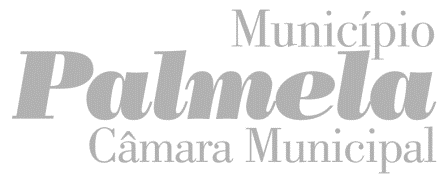 